ДЕРЖАВНИЙ ВИЩИЙ НАВЧАЛЬНИЙ ЗАКЛАД«УЖГОРОДСЬКИЙ НАЦІОНАЛЬНИЙ УНІВЕРСИТЕТ»Географічний факультетКафедра фізичної географії та раціонального природокористуванняМЕТОДИЧНІ РЕКОМЕНДАЦІЇ ДО ПРАКТИЧНИХ РОБІТ З НАВЧАЛЬНОЇ ДИСЦИПЛІНИ «ВСТУП ДО ФАХУ за спеціальністю «ГЕОГРАФІЯ»для денної та заочної форм навчанняУжгород 2020Бобок І.С. Методичні рекомендації до навчальної дисципліни «Вступ до фаху (за спеціальністю «Географія»)» / І.С. Бобок. – Ужгород: Видав. «УжНУ», 2020. - 18 с.Укладач: Бобок І.С., ст. викл. кафедри фізичної географії та раціонального природокористування Схвалено методичною комісією географічного факультетупротокол № 1 від «28»  серпня 2020 р.Голова методичної комісії _____________ Потіш Л.А. Бобок І.С., 2020 р. ДВНЗ «Ужгородський національний університет», 2020 р.ЗмістВступОпис навчальної дисципліниСтруктура навчальної дисципліниПрактична робота №1. Практична робота №2. Практична робота №3.Практична робота №4. Практична робота №5. Практична робота №6. Рекомендовані джерела інформаціїВступ У науково-методичному виданні викладені методичні рекомендації та завдання для підготовки до семінарів і виконання практичних робіт, а також самостійної роботи студентів з дисципліни «Вступ до фаху за спеціальністю «Географія». Матеріали призначені для студентів, які навчаються за спеціальністю 106 Географія. Мета – формування і закріплення сучасних уявлень про найважливіші теоретичні і методичні засади сучасної географії, історію становлення і розвитку науки, її структуру і конструктивний потенціал, засвоєння алгоритмів виконання типових завдань, отримання навичок роботи з різними джерелами інформації, масивами даних, програмними продуктами.Підготовка до семінарів і практичних робіт здійснюється відповідно до мети і завдань для кожного із занять, де вказані питання для обговорення та зміст завдань. Підготовка до семінару і практичної роботи включає:- детальне ознайомлення з тематикою заняття і питаннями, які винесені на обговорення;- вивчення і реферування рекомендованої літератури;- складання доповіді чи презентації або виконання у письмовій формі практичних завдань.Самостійна робота студентів включає час, використаний на опрацювання матеріалів лекцій, підручників і монографій, періодичних географічних і картографічних видань, Інтернет-джерел, підготовку до семінарів і практичних робіт, у т.ч. підготовку повідомлень і доповідей, виконання письмових завдань, укладення характеристик за планом, побудову картосхем, збір статистичної інформації, польові дослідження тощо.Методичні рекомендації спрямовані на формування базових знань у галузі наукознавства і географії, розвиток критичного і аналітичного мислення, вдосконалення умінь роботи з різними джерелами інформації, коректної її систематизації і представлення, формування природничо-наукової картини світу та географічного мислення.1. Опис навчальної дисципліниМета навчальної дисципліниМетою вивчення навчальної дисципліни «Вступ до фаху за спеціальністю «Географія»)» формування системи знань про об’єкт і предмет сучасної географічної науки, її структури й найважливіші наукові засади, основні етапи розвитку та місце у формуванні наукової картини світу.Відповідно до освітньої програми, вивчення дисципліни сприяє формуванню у здобувачів вищої освіти таких компетентностей:Загальні компетентності:ЗК 1. Здатність застосовувати знання у практичних ситуаціях. ЗК 2. Знання та розуміння предметної області та розуміння професійної діяльності. ЗК 3. Здатність спілкуватися державною мовою як усно, так і письмово. ЗК 5. Навички використання інформаційних і комунікаційних технологій. ЗК 6. Здатність до проведення досліджень на відповідному рівні. ЗК 7. Здатність до пошуку, оброблення та аналізу інформації з різних джерел. ЗК 10. Навички здійснення безпечної діяльності.Фахові компетентності:ФК 2. Здатність застосовувати знання і розуміння основних характеристик, процесів, історії і складу природи і суспільства. ФК 3. Здатність здійснювати збір, реєстрацію і аналіз даних за допомогою відповідних методів і технологічних та програмних засобів у польових і лабораторних умовах. ФК 4. Здатність застосовувати кількісні методи при дослідженні сфер ландшафтної оболонки. ФК 5. Здатність аналізувати склад і будову геосфер (відповідно до спеціалізації) на різних просторово-часових масштабах. ФК 6. Здатність інтегрувати польові та лабораторні спостереження з теорією у послідовності: від спостереження до розпізнавання, синтезу і моделювання. ФК 7. Знання і використання специфічних для географічних наук теорій, парадигм, концепцій та принципів відповідно до спеціалізації. ФК 8. Самостійно досліджувати природні матеріали та статистичні дані (у відповідності до спеціалізації) в польових і лабораторних умовах, описувати, аналізувати, документувати і презентувати результати. ФК 9. Здатність до планування, організації та проведення досліджень і підготовки звітності.ФК 11. Здатність працювати в колективах виконавців, у тому числі в міждисциплінарних проектах. Передумови для вивчення навчальної дисципліниПередумовами вивчення навчальної дисципліни «Вступ до фаху за спеціальністю «Географія» є опанування таких навчальних дисциплін (НД) освітньої програми (ОП):ОК 2.2		Загальне землезнавствоОК 2.14	Основи екологіїОК 2.4		Геологія загальна та історичнаОК 2.8		Ґрунтознавство з основами географії ґрунтівОК 2.23	Рекреаційна географіяОчікувані результати навчанняВідповідно до освітньо-професійної програми Географія, вивчення навчальної дисципліни повинно забезпечити досягнення здобувачами вищої освіти таких програмних результатів навчання (ПРН):Очікувані результати навчання, які повинні бути досягнуті здобувачами освіти після опанування навчальної дисципліни «Вступ до фаху (за спеціальністю «Географія»)»:Засоби діагностики та критерії оцінювання результатів навчанняЗасоби оцінювання та методи демонстрування результатів навчанняЗасобами оцінювання та методами демонстрування результатів навчання можуть бути: заліки; стандартизовані тести; презентації; командні проекти; виступи на наукових заходах.Форми контролю та критерії оцінювання результатів навчанняФорми поточного контролю: усне опитування, письмове чи комп’ютерне тематичне тестування, виступи на семінарських заняттях.Форма модульного контролю: комп’ютерне тестування, письмова робота.Форма підсумкового семестрового контролю: залік.Розподіл балів, які отримують здобувачі вищої освіти (модуль 1)Т1, Т2 ... – темиРозподіл балів, які отримують здобувачі вищої освіти (модуль 2)Т1, Т2 ... – темиОцінювання окремих видів навчальної роботи з дисципліниКритерії оцінювання модульної контрольної роботиМодульна контрольна робота складається з 30 тестових завдань. Кожне завдання оцінюється в 1 бал, відповідно, - студент отримує сумарну кількість балів за вірні відповіді.До написання модульної контрольної роботи немає обмежень щодо допуску. Перескладання модульної контрольної роботи здійснюється одноразово, але не пізніше дати написання наступної модульної контрольної роботи. Критерії оцінювання підсумкового семестрового контролюПідсумковий контроль для студентів, які набрали більше 60 балів – це остаточна оцінка, яка складається з усіх балів, отриманих під час поточного й модульного видів контролю. Для студентів, які набрали менше 60 балів за цими видами контролю передбачається додаткове, – усне – опитування за переліком завдань.2. Структура навчальної дисциплінизаочна форма навчанняТеми практичних (семінарських, лабораторних) занятьСамостійна роботаПрактична робота №1. Географічні знання давніх культурних народівПитання для обговорення: 1. У чому полягає особливе місце географії в системі наук? 2. Охарактеризуйте особливості міфологічних уявлень про довкілля. 3. Наведіть приклади уявлень про світ та елементів географічних знань людей у стародавньому світі. 4. У чому полягає сутність натурфілософії? 5. Схарактеризуйте знання про світ і географічні уявлення різних стародавніх культурних народів Сходу. 6. Охарактеризуйте наукові школи стародавньої Греції. 7. Які заслуги в розвитку античної географії мають Аристотель, Геродот, Ератосфен, Клавдій Птоломей? 8. У чому полягає відмінність розвитку античної географії у стародавніх Греції та Римі?9. Як описували моря в давні часи?Мета – сформувати уявлення про перші пошуки давніх народів у сфері пізнання природи і світу.Завдання:1. Використовуючи рекомендовані інформаційні джерела, дати коротку характеристику кожного етапу в історії географії. Дати оцінку накопиченим географічним знанням кожного народу. Форма виконання – усна; форма контролю – опитування, бесіда, дискусія.2. За матеріалами завдання 1. Заповнити таблицю 1., зобразивши в ній основні досягнення кожного з давніх народів у пізнанні світу та внесок у зародження географії. Зробити висновки.Форма виконання - письмоваТаблиця 1. Практична робота № 2.Виникнення і розвиток природничої географії у світіПитання для обговорення:1. У чому полягає особливість розвитку географії в різних частинах планети впродовж середньовіччя? 2. Перелічіть передумови розвитку географії в епоху Відродження (пізнього середньовіччя). 3. Охарактеризуйте погляди й заслуги перед географією основоположників німецької географічної школи кінця ХVIII ст. – першої половини XIX ст. 4. Охарактеризуйте й порівняйте географічні школи в Російській імперії, що сформувалися впродовж XIX століття. 5. Які вчення були розроблені радянськими ученими-географами? 6. Охарактеризуйте погляди Альфреда Геттнера. 7. Охарактеризуйте основні напрямки розвитку рядянської та пострадянської географії.8. Яке практичне значення географічних знань?Мета – вивчити та проаналізувати історію розвитку географічних знань та передумов виникнення самостійної географії як науки.Завдання:1. Підготувати короткі доповіді (з презентаціями) про кожен із періодів розвитку географії у світі:1) Географія середньовіччя2) Географія епохи Відродження 3) Географія ХVІІІ – ХІХ століть (Нового часу)4) Наукові географічні школи в Російській імперії5) Географія в Україні ХІХ століття6) Зарубіжна географія з кінця ХІХ століття7) Радянська географія8) Пострадянська географіяФорма виконання – усна.2. Скласти порівняльну таблицю (Таблиця 2) наукових досягнень з географії у Російській імперії, України та західноєвропейських держав впродовж ХІХ століття. Виділити спільні та відмінні риси, зробити висновки.Форма виконання – письмова.Таблиця 2. Практична робота № 3.Розвиток української географічної наукиПитання для обговорення:1. Наукові події і провідні персоналії післявоєнного (після Другої світової війни) періоду. 2. Дати опис структури системи географічних наук. 3. Описати труднощі становлення географії як науки.4. Охарактеризувати підсистему фізико-географічних наук.5. Пояснити суть географічного мислення. 6. У чому полягає особливе місце географії в системі наук? 7. Яке практичне значення географічних знань?8. Які є джерела географічних знань? Де і як вони використовуються?Мета – дослідити та вивчити особливості становлення української географії як науки впродовж історії її розвитку. Осмислити суть географічного мислення та визначити місце географії серед інших наук.Завдання:1. Підготувати усне повідомлення «Видатні постаті української географії»:1) концепція ноосферогенезу В.І. Вернадського.2)академік С.Л. Рудницький – як засновник української школи антропогеографії.3) концепція суспільно-територіального комплексу академіка М.М. Паламарчука).4) Василь Іванович Лапшин (фізико-географ, океанограф, кліматолог).5) Гаврило Іванович Танфільєв - вчений у різних галузях природознавства,  автор книги «Географія Росії, України й прилеглих до них країн».6) Петро Іванович Броунов - ідея про існування особливої зовнішньої оболонки Землі.7) вчення про географічну оболонку – А. О. Григор'єв.Форма контролю – усна.2. Описати структуру і зміст головних осередків географічної науки і освіти в Україні ХХ століття: академічної науки і ВНЗ. Зробити висновки. Результати зобразити у вигляді таблиці:Таблиця 3.Форма контролю – письмова.Практична робота № 4.Суть сучасної географії в уявленні представників різних наукових шкілПитання для обговорення:1) В чому полягала криза в географії 60-х років ХХ століття?2) В чому суть проблеми інтеграції географічних наук?3) В чому різниця між уявленнями російських та західних учених про розв’язання проблеми єдності географії?4) Що таке географічне товариство? Коли і де було утворене перше географічне товариство?5) Опишіть діяльність географічних товариствМета – дослідити питання становлення сучасної географії з другої половини ХХ століття, проаналізувати описану кризу єдності географії 60-70-х, зробити висновки щодо суті географії в тлумаченні представників різних наукових шкіл.Завдання:1. Дати характеристику зарубіжній географії кінця ХХ ст. Підготувати доповіді про :1) Уявлення про об’єкт і предмет географічної науки.2) Уявлення про основні способи наукового географічного пізнання. 3) Положення про зміст і структуру географії, процеси диференціації та інтеграції, аналізу та синтезу. 4) Ідеї географічного детермінізму та індетермінізму5) Ідеї антропогеографії.6) Підходи до визначення поняття «природне середовище», «географія».7) Виокремлення предмета досліджень географії.8) Головні завдання географії в сучасному світі. Форма контролю – усна.2. Виділити провідні риси поглядів представників наукових географічних шкіл сучасності за країнами, зобразити у вигляді таблиці.Таблиця 4. Форма контролю – письмова.Практична робота № 5.Сучасні напрямки природничо-географічних дослідженьПитання для обговорення:1) Формування української національної географії та внесок фахівців різних галузей науки у розвиток суспільної географії в Україні.2)  Які ключові орієнтири розвитку географічної освіти в Україні?3) В чому полягає суть природничо-географічних досліджень?4) Логіка триєдності географії Є. В. Раушенбаха5) Метагеографія та її суть.6) Постнекласичні герменевтичні вчення щодо об’єктно-предметної сутностігеографічних дослідженьМета - прослідкувати основні напрямки перспективних досліджень сучасної природничої географії. Проаналізувати сучасний стан природничо-географічних досліджень в Україні.Завдання:1.  Скориставшись посиланням https://igu.org.ua/uk/node/3975 (Інститут географії НАН України) проаналізувати основні напрями сучасних досліджень в галузі географії. Виділити природничо-географічні та навести приклади, використовуючи матеріали сайту.Форма виконання – письмова.2. Підготувати доповіді за темою «Сучасний напрям географічних досліджень у галузі -….. » (на вибір):1) Антропогеографії2) Геоурбаністики3) Геотопології4) Геоіоніка… та ін.Форма виконання – усна.3. Дати характеристику зарубіжних методологічних підходів в сучасних географічних дослідженнях:1) Гетеротопологія (гетеротопія) Мишеля Фуко;2) «Місць пам’яті» П’єра Нора;3) ідеї Е.Тоффлера. Форма виконання – письмова.Практична робота № 6.Центри розвитку природничо-географічної науки в УкраїніПитання для обговорення:1) Українське географічне товариство: історія та напрями діяльності2) Дати короткий опис організації університетської географії3) Дати характеристику спеціальності «Географія»4) Закон України «Про вищу освіту». Місце географії в законі про вищу освіту5) Міжнародна Хартія географічної освіти6) Окреслити наукові засади формування сучасної географії7) Перелічити основні центри наукової географії в УкраїніМета – вивчити осередки розвитку сучасної географічної науки в Україні, характеризувати їх діяльність.Завдання:1. На контурну карту України нанести основні центри, де готують
фахівців-географів за спеціальністю 106 Географія.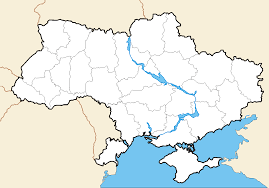 2. Заповнити таблицю 5, давши характеристику діяльності центру розвитку наукової географії:Таблиця 5.Форма виконання – письмова.3. Рекомендовані джерела інформаціїОсновна літератураБулава Л.М. Вступ до географії: Навчальний посібник. – Полтава: ПДПУ імені В.Г.Короленка, 2010. – 32 с.Гришанков Г.Е. Введение в физическую географию. Предмет и метод. – К., 2001. – 249с.Жекулин В.С. Введение в географию. – Л.: ЛГУ, 1989. – 272 с.Допоміжна літератураЖупанський Я.І. Історія географії в Україні. – Львів: ЛНУ, 1997.Исаченко А.Г. Теория и методология географической науки. – М.:Academia, 2004. – 400 с.Максаковский В.П. Географическая культура. – М.: Владос, 1998. –  416 с. Маринич О.М. Структура географічної науки та її сучасний стан в Україні // УГЖ. – 1993. № 1.Методичні рекомендації щодо написання курсових і дипломних робіт з циклу географічних дисциплін / Укладач Л.М.Булава. – Полтава: ПДПУ, 2002. – 28 с.Міжнародна хартія географічної освіти//Географія та основи економіки в школі. – 2000. – № 2. – С. 3 - 12.Олещенко В. Географічна наука на межі століть//Краєзнавство. Географія. Туризм. 2000. - №16. С. 8-11Топчієв О.Г. Основи суспільної географії. - Одеса: Астропринт, 2001. - 540 с.Шищенко П. Г. Концепція стандарту вищої базової географічної освіти: Монографія /  П. Г. Шищенко, Я. Б. Олійник, О. Ю. Дмитрук. – Київ: Тандем, 2000. – 588 с.Інформаційні ресурси 1) Географический справочник. Режим доступу: http://geo.historic.ru 2) Географічний портал. - http://geosite.com.ua/index/0-663) Географія. Режим доступу - http://www.geograf.com.ua 4) Інформаційний портал Географія. Режим доступу - https://sites.google.com/site/osvitnires/osvita/navcalni-pred/geografia5) Краткая географическая энциклопедия. Режим доступу - http://geoman.ru/geography/info/index.shtml6) Национальное географическое общество.  Режим доступу: http://www.rusngo.ru/news/index.shtml7) Проект WGEO - всемирная география. Режим доступу: http://www.wgeo.raРівень вищої освітиперший (бакалаврський) Галузь знань10 Природничі наукиСпеціальність106 ГеографіяОсвітня програмаГеографіяСтатус дисципліниобов’язковаМова навчанняукраїнськаНайменуванняпоказниківРозподіл годин за навчальним планомРозподіл годин за навчальним планомРозподіл годин за навчальним планомНайменуванняпоказниківДенна форманавчанняЗаочна форманавчанняЗаочна форманавчанняКількість кредитів ЄКТС – 3,5Рік підготовки: Рік підготовки: Рік підготовки: Загальна кількість годин – 105222Кількість модулів – 2Семестр:Семестр:Семестр:Тижневих годиндля денної  форми навчання:аудиторних – 3самостійної роботи студентів – 4333Тижневих годиндля денної  форми навчання:аудиторних – 3самостійної роботи студентів – 4Лекції:Лекції:Лекції:Тижневих годиндля денної  форми навчання:аудиторних – 3самостійної роботи студентів – 432328Тижневих годиндля денної  форми навчання:аудиторних – 3самостійної роботи студентів – 4Практичні (семінарські):Практичні (семінарські):Практичні (семінарські):Тижневих годиндля денної  форми навчання:аудиторних – 3самостійної роботи студентів – 412124Вид підсумкового контролю: усний Лабораторні:Лабораторні:Лабораторні:Вид підсумкового контролю: усний не передбаченіне передбаченіне передбаченіФорма підсумкового контролю: залікСамостійна робота:Самостійна робота:Самостійна робота:Форма підсумкового контролю: залік616193Програмні результати навчанняШифр ПРНЗнати, розуміти і вміти використовувати на практиці базові поняття з теорії географії, а також світоглядних наук. ПРН 1Знати і розуміти основні види географічної діяльності, їх поділ.ПРН 2Збирати, обробляти та аналізувати інформацію в області географічних наук. ПРН 5Використовувати інформаційні технології, картографічні та геоінформаційні моделі в галузі географічних наук.ПРН 6 Застосовувати моделі, методи фізики, хімії, геології, екології, математики, інформаційних технологій тощо при вивченні природних та суспільних процесів формування і розвитку геосфер.ПРН 8Знати цілі сталого розвитку та можливості своєї професійної сфери для їх досягнення, в тому числі в Україні.ПРН 10 Дотримуватися морально-етичних аспектів дослідження, чесності, професійного кодексу поведінкиПРН 11Очікувані результати навчання з дисципліниШифр ПРНЗнати вимоги державного стандарту підготовки бакалаврів зі спеціальності; об’єкта і предмета вивчення сучасної географії, структури системи географічних наук, місця географії в системі наук; історії розвитку географії як науки, та історії розвитку географічної думки; методів географічних досліджень; внесок видатних географів у розвиток наукиПРН 1Знати види діяльності фахівця-географаПРН 2Вміти складати анотації та реферати з історії й методології географії; виконувати бібліографічне описання літератури й джерел; користуватися методичним апаратом підручників і навчальних посібників; організовувати власну самостійну й індивідуальну роботу з географії; усвідомлено засвоювати географічну наукову картину світу.ПРН 5Вміти використовувати інформаційні технології, картографічні та геоінформаційні моделі в галузях географічних наук. ПРН 6 Знати і вміти застосовувати методи географічних досліджень ПРН 8Організовувати власну самостійну й індивідуальну роботу з географії з дотриманням морально-етичних аспектів дослідження, чесності, професійного кодексу поведінки; усвідомлено засвоювати географічну наукову картину світу. Володіти основними формами самостійної науково-дослідницької роботи з обраної спеціальності, керуватися принципами збалансованого розвитку.ПРН 10, 11 Поточне оцінювання та самостійна роботаПоточне оцінювання та самостійна роботаПоточне оцінювання та самостійна роботаПоточне оцінювання та самостійна роботаПоточне оцінювання та самостійна роботаПоточне оцінювання та самостійна роботаПоточне оцінювання та самостійна роботаПоточне оцінювання та самостійна роботаПоточне оцінювання та самостійна роботаМодульна контрольна роботаСумаТ1Т2Т3Т4Т5Т6Т7Т8бали за активність та ініціативу3010088888888630100Поточне оцінювання та самостійна роботаПоточне оцінювання та самостійна роботаПоточне оцінювання та самостійна роботаПоточне оцінювання та самостійна роботаПоточне оцінювання та самостійна роботаПоточне оцінювання та самостійна роботаПоточне оцінювання та самостійна роботаПоточне оцінювання та самостійна роботаПоточне оцінювання та самостійна роботаМодульна контрольна роботаСумаТ9Т10Т11Т12Т13Т14Т15Т16бали за активність та ініціативу3010088888888630100Вид діяльності здобувача вищої освітиМодуль 1Модуль 1Модуль 2Модуль 2Вид діяльності здобувача вищої освітиКількістьМаксимальна кількість балів (сумарна)КількістьМаксимальна кількість балів (сумарна)Практичні (семінарські) заняття 635635Комп’ютерне тестування при тематичному оцінюванні /Письмове тестування при тематичному оцінюванні220220Презентація 110110Виступ з доповіддю1515Модульна контрольна робота130130Разом1110011100Сума балів за всі види навчальної діяльностіОцінка ECTSОцінка за національною шкалоюСума балів за всі види навчальної діяльностіОцінка ECTSдля заліку90 – 100Азараховано83-89Взараховано75-82Сзараховано68-74Dзараховано60-67Е зараховано35-59FXне зараховано з можливістю повторного складання0-34Fне зараховано з обов’язковим повторним вивченням дисципліниНазви змістових модулів і темКількість годин: 105Кількість годин: 105Кількість годин: 105Кількість годин: 105Кількість годин: 105Кількість годин: 105Назви змістових модулів і тем Форма навчання: денна Форма навчання: денна Форма навчання: денна Форма навчання: денна Форма навчання: денна Форма навчання: деннаНазви змістових модулів і темУсьогоу тому числіу тому числіу тому числіу тому числіу тому числіНазви змістових модулів і темУсьоголекціїпрактичні (семінарські)лабораторнііндивідуальна роботасамостійнаробота3-й семестр3-й семестр3-й семестр3-й семестр3-й семестр3-й семестр3-й семестрМодуль 1. “Основи теорії географії як науки”Модуль 1. “Основи теорії географії як науки”Модуль 1. “Основи теорії географії як науки”Модуль 1. “Основи теорії географії як науки”Модуль 1. “Основи теорії географії як науки”Модуль 1. “Основи теорії географії як науки”Модуль 1. “Основи теорії географії як науки”Тема 1. Вступ до спеціальності «Географія»422--2Тема 2. Особливості вивчання географічних дисциплін та навчального курсу ”Вступ до спеціальності”722--4Тема 3. Структура системи географічних наук522--2Тема 4. Коротка історія розвитку географії622--4Тема 5. Наукові передумови виникнення географічної науки в світі722--4Тема 6. Наукове підґрунтя розвитку географічної науки в Україні722--4Тема 7. Еволюція уявлень про об’єкт і предмет географії821--5Тема 8. Сучасні погляди на об’єкт і предмет природничої географії721--4Модульна контрольна робота1--Разом за модуль51166--30Модуль 2. “Природнича географія: історія становлення, методологія, сучасний стан”Модуль 2. “Природнича географія: історія становлення, методологія, сучасний стан”Модуль 2. “Природнича географія: історія становлення, методологія, сучасний стан”Модуль 2. “Природнича географія: історія становлення, методологія, сучасний стан”Модуль 2. “Природнича географія: історія становлення, методологія, сучасний стан”Модуль 2. “Природнича географія: історія становлення, методологія, сучасний стан”Модуль 2. “Природнича географія: історія становлення, методологія, сучасний стан”Тема 9. Природнича географія з початку зародження до Нового часу622--3Тема 10. Виділення географії в самостійну галузь знань у кінці ХVІІІ століття522--3Тема 11. Розвиток географії за кордоном (з кінця ХІХ ст. – впродовж ХХ ст.)622--3Тема 12. Формування наукових географічних шкіл в Російській імперії622--3Тема 13. Радянська географія622--3Тема 14. Географія в незалежній Україні. Практичне значення географічних знань822--5Тема 15. Методологія географічних досліджень821-5Тема 16. Групування методів сучасних географічних досліджень821--5Модульна контрольна робота11---Разом за модуль54166--31Разом за семестр1053212--61Назви змістових модулів і темКількість годин: 105Кількість годин: 105Кількість годин: 105Кількість годин: 105Кількість годин: 105Кількість годин: 105Назви змістових модулів і тем Форма навчання: заочна Форма навчання: заочна Форма навчання: заочна Форма навчання: заочна Форма навчання: заочна Форма навчання: заочнаНазви змістових модулів і темУсьогоу тому числіу тому числіу тому числіу тому числіу тому числіНазви змістових модулів і темУсьоголекціїпрактичні (семінарські)лабораторнііндивідуальна роботасамостійнаробота3-й семестр3-й семестр3-й семестр3-й семестр3-й семестр3-й семестр3-й семестрМодуль 1. “Основи теорії географії як науки”Модуль 1. “Основи теорії географії як науки”Модуль 1. “Основи теорії географії як науки”Модуль 1. “Основи теорії географії як науки”Модуль 1. “Основи теорії географії як науки”Модуль 1. “Основи теорії географії як науки”Модуль 1. “Основи теорії географії як науки”Тема 1. Вступ до спеціальності «Географія»612--5Тема 2. Особливості вивчання географічних дисциплін та навчального курсу ”Вступ до спеціальності”7-2--5Тема 3. Структура системи географічних наук5-2--5Тема 4. Коротка історія розвитку географії5-2--5Тема 5. Наукові передумови виникнення географічної науки в світі712--6Тема 6. Наукове підґрунтя розвитку географічної науки в Україні712--6Тема 7. Еволюція уявлень про об’єкт і предмет географії6-2--6Тема 8. Сучасні погляди на об’єкт і предмет природничої географії712--6Тема 9. Природнича географія з початку зародження до Нового часу7-2--6Тема 10. Виділення географії в самостійну галузь знань у кінці ХVІІІ століття712--6Тема 11. Розвиток географії за кордоном (з кінця ХІХ ст. – впродовж ХХ ст.)6-2--6Тема 12. Формування наукових географічних шкіл в Російській імперії6-2--6Тема 13. Радянська географія712--6Тема 14. Географія в незалежній Україні. Практичне значення географічних знань812--6Тема 15. Методологія географічних досліджень712--6Тема 16. Групування методів сучасних географічних досліджень5-2--5Разом за семестр10584--93№з/пНазва темиКількістьгодинКількістьгодин№з/пНазва темиденназаочна1Географічні знання давніх культурних народів22Виникнення і розвиток природничої географії у світі23Розвиток української географічної науки24Суть сучасної географії в уявленні представників різних наукових шкіл25Сучасні напрямки природничо-географічних досліджень26Центри розвитку природничо-географічної науки в Україні2РазомРазом84з/пНазва темиКількістьгодинКількістьгодинз/пНазва темиденназаочна1Тема 1. Вступ до спеціальності «Географія»252Тема 2. Особливості вивчання географічних дисциплін та навчального курсу ”Вступ до спеціальності”453Тема 3. Структура системи географічних наук254Тема 4. Коротка історія розвитку географії465Тема 5. Наукові передумови виникнення географічної науки в світі466Тема 6. Наукове підґрунтя розвитку географічної науки в Україні467Тема 7. Еволюція уявлень про об’єкт і предмет географії568Тема 8. Сучасні погляди на об’єкт і предмет природничої географії469Тема 9. Природнича географія з початку зародження до Нового часу3610Тема 10. Виділення географії в самостійну галузь знань у кінці ХVІІІ століття3611Тема 11. Розвиток географії за кордоном (з кінця ХІХ ст. – впродовж ХХ ст.)3612Тема 12. Формування наукових географічних шкіл в Російській імперії3613Тема 13. Радянська географія3614Тема 14. Географія в незалежній Україні. Практичне значення географічних знань5615Тема 15. Методологія географічних досліджень5616Тема 16. Групування методів сучасних географічних досліджень56Всього6193Назва народу, час його існуванняЗемлі, що населяв народ (країна, регіон)Уявлення про світОсновні географічні досягненняШумериВавілоняниІндусиКитайціФінікійціКарфагеняниЄгиптяниГрекиРимляниСлов’яниНаукові школи Російської імперіїНаукові школи Західної ЄвропиНаукова географія в Україні……………………..Спільні рисиВідмінні рисиАкадемічна наукаВНЗЗмістСтруктураДіяльність (напрями, зміст)Головні досягненняОб’єкт/предмет Галузевий поділ, головні напрями дослідженьНімеччинаАнгліяСШАПортугаліяФранціяСловеніяПольщаРосіяБілорусьУкраїнаНазва центруМісцерозташування, представникиНапрямки діяльностіКиївський….Харківський…………